Vztah prezidentů a medií: StalinismusČeskoslovenští a čeští prezidenti byli vnímáni vždy jako významní reprezentanti státu či systému. Od prvního prezidenta T. G. Masaryka máme silnou tradici hlavy státu a podle toho se také pracovalo s jeho veřejným obrazem. Podívejme se, jaký tento obraz byl, jak se proměňoval a jak se v činech a projevech prezidentů odrážela doba a systém.Dovolená E. Beneše v TopolčiankáchPrezident Gottwald na oslavě v TopolčiankáchKlement Gottwald při oslavách Svátku práce Prezident Gottwald pozval hornické učně do LánNovoroční projev prezidenta Zápotockého________________________________________________________První video ukazuje návštěvu v Topolčiankách jak prezidenta Beneše (2.45), tak prezidenta Gottwalda (8.11), jaká tradice je při které návštěvě zdůrazňována a v čem se liší?………………………………………………………………………………………………………………………………………………………………………………………………………………………………………………………………………………………………………………………………………………………………Třetí (první) video ukazuje účast Klementa Gottwalda na oslavách svátku práce (6.40). O jaký svátek se jedná a jaký má původ?………………………………………………………………………………………………………………………………………………………………………………………………………………………………………………………………………………………………………………………………………………………………Čtvrté video video ukazuje návštěvu hornických učňů v Lánech. Hovoří se zde o závazcích a údernících. Co tyto pojmy znamenají a co to bylo údernické hnutí?………………………………………………………………………………………………………………………………………………………………………………………………………………………………………………………………………………………………………………………………………………………………Poslední video ukazuje projev prezidenta Zápotockého k novému roku 1955. Hovoří zde o Pařížské dohodě a německém nebezpečí, Co znamenaly tyto dohody a jaká byla mezinárodní situace?………………………………………………………………………………………………………………………………………………………………………………………………………………………………………………………………………………………………………………………………………………………………Doporučená literatura:Václav Veber, Osudové únorové dny, 2008, s. 362-369.Karel Kaplan-Pavel Kosatík, 2004, kapitola Klement Gottwald, s. 48-76, kapitola Antonín Zápotocký, s. 188-213.Co jsem se touto aktivitou naučil(a):……………………………………………………………………………………………………………………………………………………………………………………………………………………………………………………………………………………………………………………………………………………………………… Autoři: Michal Stehlík a Martin Groman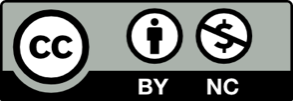 Toto dílo je licencováno pod licencí Creative Commons [CC BY-NC 4.0]. Licenční podmínky navštivte na adrese [https://creativecommons.org/choose/?lang=cs